Автосервис "Rocket Service"
Специализированный технический центр по ремонту автомобилей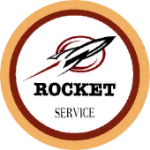 Приглашает студентов техникума на работу по профессиям: - АВТОМЕХАНИК- МАСТЕР ПО РЕМОНТУ И ТО АВТОМОБИЛЯОсновная деятельность:
- Плановое техническое обслуживание и ремонт автомобилей 
Адрес: 2-я Брянская, 55
к.т: +7 962.077.4949